   ЭМИТЕНТ1: ______________________________________________________________________________________________(полное наименование эмитента)2. Данные об уполномоченном представителе лица, со счета которого списываются ценные бумаги:3. Данные о Выгодоприобретателе лица, со счета которого списываются ценные бумаги: 4. Сведения о лице, подавшем распоряжение, со счета которого списываются ценные бумаги 5. Данные об уполномоченном представителе лица, со счета которого списываются ценные бумаги:6. Данные о Выгодоприобретателе лица, со счета которого списываются ценные бумаги: 7. Сведения о лице, подавшем распоряжение, со счета которого списываются ценные бумаги8. Данные об уполномоченном представителе лица, со счета которого списываются ценные бумаги:9. Данные о Выгодоприобретателе лица, со счета которого списываются ценные бумаги:       11. Настоящим просим совершить операцию по списанию следующих ценных бумаг:Подписи __________________________________________________________________________________________________________________________________________________________________________________________________________________________________Ф.И.О.совершены в присутствии работника АО «КРЦ»____________________________________________(Ф.И.О., подпись работника АО «КРЦ»)1 Необязательно к заполнению2 Указывается если распоряжение предоставляется этим лицом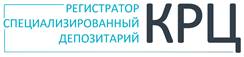 www.regkrc.ru(861)255 -34-03РАСПОРЯЖЕНИЕ О ПРОВЕДЕНИИ ОПЕРАЦИИ В РЕЕСТРЕ(по счету общей долевой собственности)Вх. №Вх. №ДатаДатаДатаПринялПринялИсполнил1. Сведения о лице, подавшем распоряжение, со счета которого списываются ценные бумаги:1. Сведения о лице, подавшем распоряжение, со счета которого списываются ценные бумаги:Номер (Код) общего лицевого счетаНомер (Код) общего лицевого счетаФ.И.О. 2/ Полное наименование участника общей долевой собственности2Наименование документа, удостоверяющего личность1 Серия, номер документа (ОГРН)1Дата выдачи документа (присвоения)1Дата выдачи документа (присвоения)1Дата выдачи документа (присвоения)1Наименование органа, осуществившего выдачу/регистрацию документа1Код подразделения(при наличии)1Код подразделения(при наличии)1Наименование органа, осуществившего выдачу/регистрацию документа1Ф.И.О.2 Наименование документа, удостоверяющего личность1Серия, номер документа1Дата выдачи документа1Наименование органа, осуществившего выдачу документа1Код подразделения(при наличии)1Наименование органа, осуществившего выдачу документа1Основание полномочий1 клиент действует к собственной выгоде клиент действует к выгоде другого лица Заполнить бланк: «Сведения о выгодоприобретателе клиента»Ф.И.О.2/Полное наименование участника общей долевой собственности2Наименование документа, удостоверяющего личность1Серия, номер документа (ОГРН)1Дата выдачи документа (присвоения)1Дата выдачи документа (присвоения)1Наименование органа, осуществившего выдачу/регистрацию документа1Код подразделения(при наличии)1Код подразделения(при наличии)1Наименование органа, осуществившего выдачу/регистрацию документа1Ф.И.О.2 Наименование документа, удостоверяющего личность1Серия, номер документа1Дата выдачи документа1Наименование органа, осуществившего выдачу документа1Код подразделения(при наличии)1Наименование органа, осуществившего выдачу документа1Основание полномочий1 клиент действует к собственной выгоде клиент действует к выгоде другого лица Заполнить бланк: «Сведения о выгодоприобретателе клиента»Ф.И.О.2/Полное наименование участника общей долевой собственности2Наименование документа, удостоверяющего личность1Серия, номер документа (ОГРН)1Дата выдачи документа (присвоения)1Дата выдачи документа (присвоения)1Наименование органа, осуществившего выдачу документа / регистрацию документа1Код подразделения(при наличии)1Код подразделения(при наличии)1Наименование органа, осуществившего выдачу документа / регистрацию документа1Ф.И.О.2 Наименование документа, удостоверяющего личность1Серия, номер документа1Дата выдачи документа1Наименование органа, осуществившего выдачу документа1Код подразделения(при наличии)1Наименование органа, осуществившего выдачу документа1Основание полномочий1 клиент действует к собственной выгоде клиент действует к собственной выгоде клиент действует к собственной выгоде клиент действует к выгоде другого лица Заполнить бланк: «Сведения о выгодоприобретателе клиента» клиент действует к выгоде другого лица Заполнить бланк: «Сведения о выгодоприобретателе клиента» клиент действует к выгоде другого лица Заполнить бланк: «Сведения о выгодоприобретателе клиента» клиент действует к выгоде другого лица Заполнить бланк: «Сведения о выгодоприобретателе клиента» клиент действует к выгоде другого лица Заполнить бланк: «Сведения о выгодоприобретателе клиента» клиент действует к выгоде другого лица Заполнить бланк: «Сведения о выгодоприобретателе клиента» клиент действует к выгоде другого лица Заполнить бланк: «Сведения о выгодоприобретателе клиента»10. Сведения о лице, на счет которого зачисляются ценные бумаги10. Сведения о лице, на счет которого зачисляются ценные бумаги10. Сведения о лице, на счет которого зачисляются ценные бумаги10. Сведения о лице, на счет которого зачисляются ценные бумаги10. Сведения о лице, на счет которого зачисляются ценные бумаги10. Сведения о лице, на счет которого зачисляются ценные бумагиНомер (Код) лицевого счета	Номер (Код) лицевого счета	 владелец инвестиционного товарищества владелец инвестиционного товарищества номинальный держатель эскроу-агент номинальный держатель эскроу-агент номинальный держатель эскроу-агент доверительный управляющий иной____________   депозитный счет   депозитный счет казначейский счет    эмитента казначейский счет    эмитента казначейский счет    эмитентаФ.И.О. 1/ Полное наименование1Ф.И.О. 1/ Полное наименование1Ф.И.О. 1/ Полное наименование1Наименование документа, удостоверяющего личность1Наименование документа, удостоверяющего личность1Наименование документа, удостоверяющего личность1Серия, номер документа (ОГРН)1Серия, номер документа (ОГРН)1Серия, номер документа (ОГРН)1Дата выдачи документа (присвоения)1Дата выдачи документа (присвоения)1Дата выдачи документа (присвоения)1Наименование органа, осуществившего выдачу/регистрацию документа1Наименование органа, осуществившего выдачу/регистрацию документа1Наименование органа, осуществившего выдачу/регистрацию документа1Код подразделения(при наличии)1Код подразделения(при наличии)1Наименование органа, осуществившего выдачу/регистрацию документа1Наименование органа, осуществившего выдачу/регистрацию документа1Наименование органа, осуществившего выдачу/регистрацию документа1Видкатегория (тип)категория (тип)регистрационный номер выпуска ценных бумаг (индивидуальный код дополнительного выпуска при наличии)регистрационный номер выпуска ценных бумаг (индивидуальный код дополнительного выпуска при наличии)регистрационный номер выпуска ценных бумаг (индивидуальный код дополнительного выпуска при наличии)Вид(акции/облигации)категория (тип)категория (тип)(обыкновенные/привилегированные)(обыкновенные/привилегированные)регистрационный номер выпуска ценных бумаг (индивидуальный код дополнительного выпуска при наличии)регистрационный номер выпуска ценных бумаг (индивидуальный код дополнительного выпуска при наличии)регистрационный номер выпуска ценных бумаг (индивидуальный код дополнительного выпуска при наличии) не обременены обязательствами1 не обременены обязательствами1 не обременены обязательствами1 обременены обязательствами (вид обременения, основание обременения)1:  обременены обязательствами (вид обременения, основание обременения)1:  обременены обязательствами (вид обременения, основание обременения)1:  обременены обязательствами (вид обременения, основание обременения)1:  обременены обязательствами (вид обременения, основание обременения)1:  обременены обязательствами (вид обременения, основание обременения)1:  обременены обязательствами (вид обременения, основание обременения)1:  не обременены обязательствами1 не обременены обязательствами1 не обременены обязательствами1Количество   ____________________(_____________________________________________________________________) шт.Количество   ____________________(_____________________________________________________________________) шт.Количество   ____________________(_____________________________________________________________________) шт.Количество   ____________________(_____________________________________________________________________) шт.Количество   ____________________(_____________________________________________________________________) шт.Количество   ____________________(_____________________________________________________________________) шт.Количество   ____________________(_____________________________________________________________________) шт.Количество   ____________________(_____________________________________________________________________) шт.Количество   ____________________(_____________________________________________________________________) шт.Количество   ____________________(_____________________________________________________________________) шт.                                                                                                                                            (прописью)                                                                                                                                             (прописью)                                                                                                                                             (прописью)                                                                                                                                             (прописью)                                                                                                                                             (прописью)                                                                                                                                             (прописью)                                                                                                                                             (прописью)                                                                                                                                             (прописью)                                                                                                                                             (прописью)                                                                                                                                             (прописью) Цена сделки1 ____________________(____________________________________________________________) руб.Цена сделки1 ____________________(____________________________________________________________) руб.Цена сделки1 ____________________(____________________________________________________________) руб.Цена сделки1 ____________________(____________________________________________________________) руб.Цена сделки1 ____________________(____________________________________________________________) руб.Цена сделки1 ____________________(____________________________________________________________) руб.Цена сделки1 ____________________(____________________________________________________________) руб.Цена сделки1 ____________________(____________________________________________________________) руб.Цена сделки1 ____________________(____________________________________________________________) руб.Цена сделки1 ____________________(____________________________________________________________) руб.                                                                                                                                            (прописью)                                                                                                                                             (прописью)                                                                                                                                             (прописью)                                                                                                                                             (прописью)                                                                                                                                             (прописью)                                                                                                                                             (прописью)                                                                                                                                             (прописью)                                                                                                                                             (прописью)                                                                                                                                             (прописью)                                                                                                                                             (прописью) Основания передачи ценных бумаг (наименование и реквизиты договоров и/или других документов)1: Основания передачи ценных бумаг (наименование и реквизиты договоров и/или других документов)1: Основания передачи ценных бумаг (наименование и реквизиты договоров и/или других документов)1: Основания передачи ценных бумаг (наименование и реквизиты договоров и/или других документов)1: Основания передачи ценных бумаг (наименование и реквизиты договоров и/или других документов)1: Основания передачи ценных бумаг (наименование и реквизиты договоров и/или других документов)1: Основания передачи ценных бумаг (наименование и реквизиты договоров и/или других документов)1: Основания передачи ценных бумаг (наименование и реквизиты договоров и/или других документов)1: Основания передачи ценных бумаг (наименование и реквизиты договоров и/или других документов)1: Основания передачи ценных бумаг (наименование и реквизиты договоров и/или других документов)1: Сведения о кредиторе (указывается в случае передачи ценных бумаг на депозитный счет - полное наименование/ФИО кредитора, данные о регистрации)1:Сведения о кредиторе (указывается в случае передачи ценных бумаг на депозитный счет - полное наименование/ФИО кредитора, данные о регистрации)1:Сведения о кредиторе (указывается в случае передачи ценных бумаг на депозитный счет - полное наименование/ФИО кредитора, данные о регистрации)1:Сведения о кредиторе (указывается в случае передачи ценных бумаг на депозитный счет - полное наименование/ФИО кредитора, данные о регистрации)1:Сведения о кредиторе (указывается в случае передачи ценных бумаг на депозитный счет - полное наименование/ФИО кредитора, данные о регистрации)1:Сведения о кредиторе (указывается в случае передачи ценных бумаг на депозитный счет - полное наименование/ФИО кредитора, данные о регистрации)1:Сведения о кредиторе (указывается в случае передачи ценных бумаг на депозитный счет - полное наименование/ФИО кредитора, данные о регистрации)1:Сведения о кредиторе (указывается в случае передачи ценных бумаг на депозитный счет - полное наименование/ФИО кредитора, данные о регистрации)1:Сведения о кредиторе (указывается в случае передачи ценных бумаг на депозитный счет - полное наименование/ФИО кредитора, данные о регистрации)1:Сведения о кредиторе (указывается в случае передачи ценных бумаг на депозитный счет - полное наименование/ФИО кредитора, данные о регистрации)1: Информация о кредиторе отсутствует1 Информация о кредиторе отсутствует1 Информация о кредиторе отсутствует1 Информация о кредиторе отсутствует1 Информация о кредиторе отсутствует1Способ расчета по сделке1:Способ расчета по сделке1: наличный расчет безналичный расчет безналичный расчетПодписи лиц, со счета которых списываются ЦБ(Уполномоченных представителей)________________/___________________ /(подпись              М.П.            Ф.И.О.)________________/___________________ /(подпись              М.П.            Ф.И.О.)________________/___________________ /(подпись              М.П.            Ф.И.О.)Подписи лиц, со счета которых списываются ЦБ(Уполномоченных представителей)________________/___________________ /(подпись              М.П.            Ф.И.О.)________________/___________________ /(подпись              М.П.            Ф.И.О.)________________/___________________ /(подпись              М.П.            Ф.И.О.)Подпись лица, в пользу которого устанавливается обременение(Уполномоченного представителя)___________ «_____» __________ 20___г.(номер и дата доверенности)________________/___________________ /(подпись               М.П.          Ф.И.О.)Подпись лица, на счет которого зачисляются ЦБ(Уполномоченного представителя)___________ «_____» __________ 20____г.(номер и дата доверенности)________________/___________________ /(подпись            М.П.          Ф.И.О.)Подпись лица, на счет которого зачисляются ЦБ(Уполномоченного представителя)___________ «_____» __________ 20____г.(номер и дата доверенности)________________/___________________ /(подпись            М.П.          Ф.И.О.)Распоряжение предоставлено(подпись, Ф.И.О.)(подпись, Ф.И.О.)(подпись, Ф.И.О.)